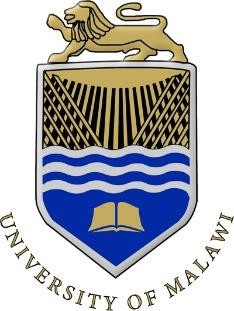 COLLEGE OF MEDICINEPOSTGRADUATE SELECTION LIST FOR 2020/2021 ACADEMIC YEAR The College of Medicine is pleased to announce the following successful candidates into various Postgraduate Programs for 2020/2021 academic year.  MASTER OF PUBLIC HEALTHMASTER OF SCIENCE IN GLOBAL HEALTHMASTER OF SCIENCE IN EPIDEMIOLOGYMASTER OF MEDICINE IN ANAESTHESIAMASTER OF MEDICINE IN FAMILY MEDICINEMASTER OF MEDICINE IN OBSTETRICS AND GYNAECOLOGYMASTER OF MEDICINE IN OPHTHALMOLOGYMASTER OF MEDICINE IN PAEDIATRICS AND CHILD HEALTHMASTER OF MEDICINE IN SURGERY Opening Dates:Please take note that due to the Covid 19 pandemic all public universities are closed until further notice. In light of this the opening dates shall be communicated to you in due course.Tuition fees:All students are required to pay at least 50% of tuition fees before registration. Students can only attend classes if registered as per policy of the University of Malawi of no fees no registration.Registration will be open to students for a maximum period two weeks upon opening after which students who have not registered will be deemed to not be interested and offer will be automatically withdrawn. Please note that the fees are subject to change from time to time.Students are required to scan and email proof of payment (bank deposit slip) to the following email address admissions@medcol.mw stating student’s name, programme of study and year of study. Please note that the College shall not accept cash or cheque payments for fees.  Bank details shall be highlighted in your admission letters that will be sent to you. For any enquires please email the Assistant Registrar Academic on aracademic@medcol.mw or call on 01871911/01875142COLLEGE REGISTRAR SNNAMESEX1.Robert MandaM2.Acsa NintonyeF3.Moffat Mpweya PhiriM4.Osward Mulyawako NyirendaM5.Pilirani Chifungo MatsukaF6.Lughano Ghambi F7.Maria Matias Mataka F8.Hildah Chizule F9.Matthew Mella Mulenga M10.Faith Kanjira F11.Vanessa Mdala F12.Esther Shalom Kaunda F13.Mwayi Winstone Pendame M14.Mphatso Frank Kasonya M15.Takondwa Grace Mukolongo F16.Fleta Chimango Kulemero M17.Gloria Nkhula Chauluka F18.Kondwani Fred Chimzimu M19.Jean Eranive Mita F20.Davis Tayanjana Bonga M21.George C. Chikhambi M22.Frank S. Gondwe M23.Khumbo Ngona Namachapa F24.Betty Mtambo Kadzakumanja F25.Milness Yvonne Mangani F26.Precious Tadala GwelemaF27.Dalitsolanga Mang’anda F28.Gladys Nthanda Njobvu F29.Funny Chinsinsi KamangaF30.James Amos NundweM31.Duncan ChiziziM32.Kondwani Dokiso Chisi M33.Agness BowaF34.Felix Chanjoka M35.Wilfred GavenM36.Grace Kuweruza F37.Thoko Upindi KulaleF38.Kondwani Nyirongo M39.Ann Yaya Kaime AF40.Victor Ngwalangwa MSNNAMESEX1.Parth Kaushik Patel M2.Steven Mkandawire M3.Evetta Kuwala Chisope F4.Angella Joseph Chikhoza F5.Mphatso Catherine Sayenda F6.Deborah Brenda Matope F7.Hendrix Mbukwa M8.Chikondi Sifiso Mkwanju F9.Christopher Misomali M10.Maureen Sabawo F11.Rhoda Kalinga F12.Lovemore Mzati Nkhalamba M13.Lumbani Sinkhala Mwita M14.Sinkonda Yamikani Malanga M15.Julia Phensere F16.Lucky George Somanje M17.Lyness Nyika FF18.Jacquiline Justins Pahuwa F19.Redemtor Faith Atieno F20.Patrick Thengo M21.Francis Kachedwa M22.Odala Violet Sande F23.Woneckilly Kuseni Sumani F24.Milcent Chintsanya F25.Flexon Fresnel NgulingaM26.Mtisunge Mpakati F27.Future MasangalaleF28.Mathas Londo M29.Rodgers Kumwenda M30.Patrick Nyirenda M31.Mark Chalamanda M32.Lusungu Kayira F33.Pilira Chirambo Miseleni F34.Chifuniro Kalawang’oma M35.Khumbo Nyirenda M36.Chaudry Mweemba F37.Temwachi Nyangulu 3 F38.Alice Chilonga Kamwamba A FSNNAMESEX1.William Silubonde Silikonde M2.Akuonani Zakeyu Phiri F3.Anderson Jambo Chavi M4.Ethel Memory Chirambo F5.Haggai Kayuni M6.Brany Titus Mithi M7.Davie Chisomo Lipenga M8.Mphatso Eddie Zinjani M9.Felix Banda M10.Mirriam Ndhlovu F11.Andrew Chiwaya M12.Collins Moyo M13.Madalitso Fatsani Kamwachale M14.Masugzo Rodney Pajogo M15.Lawrence Frank Nyambalo M16.Marlone Lifunga M17.Wongani John Nyangulu M18.Often Ashan Banda M19.Yamikani Samuel Sikwese M20.Sungeni Misuli FF21.Thandiwe Munthali F22.Lindigzani Ndovie F23.Yamikani Magombo Kapida F24.Timothy Wilfred Makondetsa M25.Lizzie Bwanali Kaphinde F26.Thokozani Mthumba MSNNAMESEX1.Precious Pemphero Kadzamira MSNNAMESEX1.Serah Omegah Msimuko Mutichiro F2.Sungeni Magret Kumdana FSNNAMESEX1.Joseph Makondi M2.Darrel Mary Mkandawire FSNNAMESEX1.Lonjezo Maxwell Jemi M2.Yohane Mc third MwaleMSNNAMESEX1.Tadala Laura M’mela F2.Grace Wezi MzumaraFSNNAMESEX1.Naomi Thandizo KafumbuF